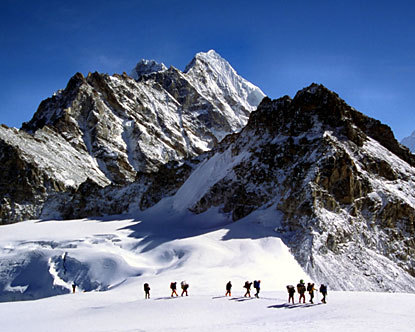 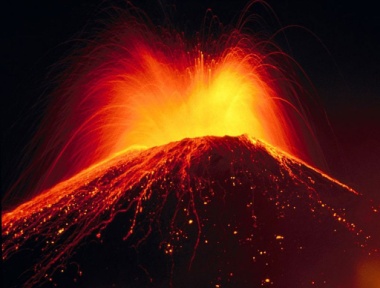 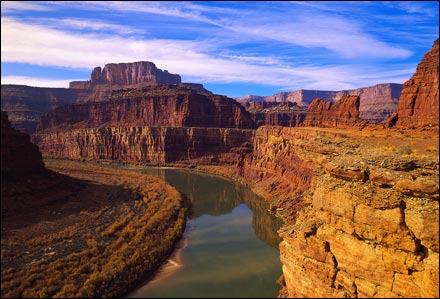 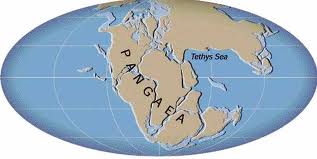  There is a list of terms at the end of this sheet to help you with spelling.The North American plate is going to eventually collide with the ____________ plate. 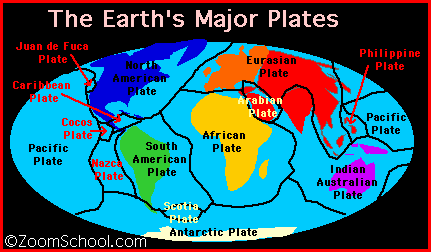 ____________ ______________ is the mightiest force on Earth. What is going to eventually happen to London England? Use the picture below to help. 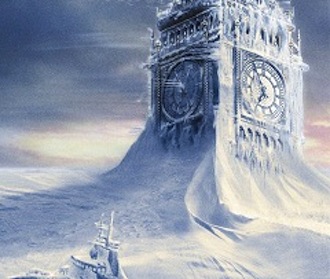 Briefly explain how the first land masses or continents were formed on Earth back in the beginning when it was nothing but a hot liquid molten rock. Hint: Something about Lead, Nickel...etc________________________________________________________________________________________________________________________________________________________________________________________________________________________________________________________________________________________________________________________________________________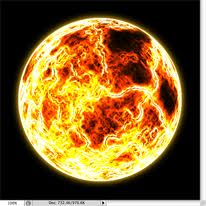 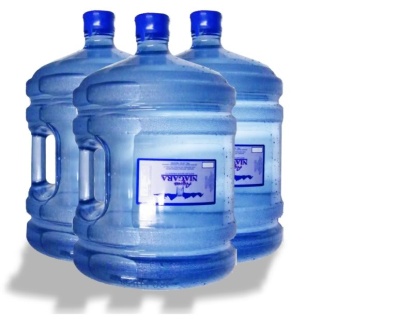 How do some scientists explain how water came to exist on planet earth?____________________________________________________________________________________What is a ?____________________________________________________________________________________________________________________________________________________________________________________________________________________________________________________________Why is  special or relevant to continent building and plate tectonics? ________________________________________________________________________________________________________________________________________________________________________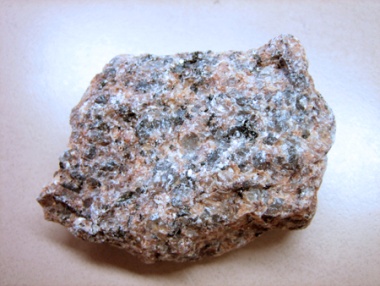 What do the continental plates sit on or move on? It lay between the crust and the core! _________How far do the continental plates move each year? ______________________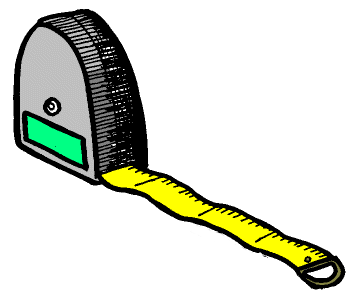 In 1912, a German scientist proposed a radical new theory with regards to the continents. Briefly explain his theory and more importantly explain his justification or evidence. ____________________________________________________________________________________________________________________________________________________________________________________________________________________________________________________________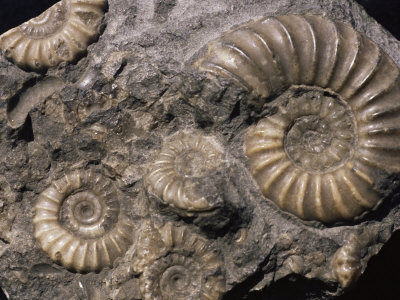 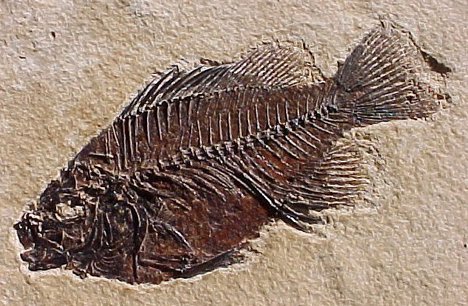 Plate tectonics is driven by ______________. Explain what is happening in ICELAND in relation to plate tectonics. ________________________________________________________________________________________________________________________________________________________________________There are over a _______________ continental plates. Draw what happens at a subduction zone. Explain what happens to old rock at such a zone with reference to your picture. What is the name of the last and most recent supercontinent? _____________What is surprising about the top layer of the Grand Canyon? List three important things you learned in the last bit of the video clip____________________________________________________________________________________________________________________________________________________________________________________________________________List of terms:Alfred WegenerEurasian PlateMantle Pangea 